InhoudsopgaveInleiding										41 Werken aan veiligheid in en om school						5					Visie op veiligheid	Werken aan veiligheid in en om de school	Algemene doelen	Specifieke doelen schooljaar 2023-2024	Procedures2 School en omgangsregels								7	Algemene omgangsregels voor iedereen Omgangsvormen Privacy 3 Pedagogisch klimaat in school							9Visie De school Groepsgroepsleerkracht De leerling Kanjertraining Overige regels Conflictsituaties oplossenSociale angst en sociaal isolement Plan van aanpak Middelen en werkwijze 4 Specifieke afspraken met betrekking tot schoolse situaties			15Gedrag allerleiDiscriminatiePesten 	Agressie en geweld Meld-/klachtroute 5 School en omgaan met ingrijpende gebeurtenissen				20Conflicthantering Opvang bij ernstige incidenten Omgaan met een ernstig (verkeers)ongeval Onderwijs aan zieke leerlingenHet omgaan met ernstige ziekte en overlijden 	ICT en social media	Veiligheid in beeld en geluid	De schoolwebsite	Mobiel telefoongebruik6 School en gezondheid								23		MedicijnprotocolEHBO voorzieningen 	Bedrijfshulpverlening (BHV) Brandveiligheid/inbraakalarm Ontruimingsplan Jeugdgezondheidszorg Besmettelijke ziekte Schoollogopedie Arbowetgeving Ongevallenregistratie Ziekteverzuim Zieke/afwezige leerlingen Leerplicht Verlofaanvraag/verzuimregistratie Gevaarlijke vloeistoffen Eten en drinken bij pauzemomenten/traktatiebeleid Roken, alcohol en drugs Hygiëne, schoonmaak van lokalen en schoolgebouw 7 School en omgeving								27		Brengen/ophalen van leerlingen Begeleiding het schoolkamp Begeleiding bij excursiesSurveillancebeleid/protocol buitenspelen Organisatie van schoolactiviteiten Graffiti Dieren op het plein en in het gebouw Speeltoestellen Veiligheid bij bewegingsonderwijs Samenwerking wijkagent 8 School en handelen met betrekking tot het veiligheidsplan			30Naleving van gemaakte afspraken Registratie en melding Onderzoek naar de veiligheidsbeleving Kwaliteitshandhaving MedezeggenschapsraadSchadeclaims en verzekering 9 Slotbepalingen									3210 Bijlagen										33	Afkortingen	Beleid en protocollen waarnaar is verwezenInleidingLeerlingen zitten op school om te leren. Ze zijn pas in staat om te leren en zichzelf te ontwikkelen als ze zich veilig voelen en zichzelf kunnen zijn. Daarvoor is het nodig dat ze zich kwetsbaar kunnen opstellen, dat ze zich gezien en geaccepteerd voelen en dat ze het gevoel hebben erbij te horen.Zorgen voor sociale veiligheid gaat dus over méér dan het tegengaan van onveiligheid. Leerlingen hebben ruimte nodig om te mogen ontdekken waar grenzen liggen, om fouten te maken, om te leren verantwoordelijkheid te nemen en daarop te worden aangesproken. Voor leerlingen is de school niet alleen de plek waar ze lesstof leren, maar ook de plek waar zij leeftijdsgenoten ontmoeten en waar zij kennismaken met de samenleving en verschillen in normen, waarden en omgangsvormen. Dit doet een beroep op de pedagogische professionaliteit in de school en roept vragen op als: Hoe wordt er op school gedacht over leren en ontwikkeling? Welke ruimte geef je leerlingen om grenzen te verkennen? Welke ruimte is er om te leren van elkaar?
Ook voor onze medewerkers geldt dat zij hun werk pas goed kunnen doen als ze zich veilig voelen, zich kwetsbaar op kunnen stellen en zich gezien en gehoord voelen. Ook zij moeten fouten kunnen maken en aangesproken worden op verantwoordelijkheden. 
Dit veiligheidsplan beschrijft de verschillende aspecten binnen onze school aangaande deze veiligheid. Corrie van ‘t HulTeam De ZaaierAugustus 20231. Werken aan veiligheid in en om de school Visie op veiligheid‘Een veilige school is een school waar voortdurend serieus aandacht wordt gegeven aan het realiseren van een veilig schoolklimaat en aan het voorkomen, herkennen en aanpakken van grensoverschrijdend gedrag. Een school die kritisch naar zichzelf blijft kijken, en ervoor zorgt dat elk incident leidt tot verkleining van de kans op nieuw grensoverschrijdend gedrag. In een cultuur waarin zowel leerlingen als medewerkers aan het denken worden gezet over hun houding en handelen en waarin hier open over wordt gepraat.’Werken aan veiligheid in en om school Bij het opstellen van het veiligheidsplan is gekeken naar alle aspecten die naar onze beleving onder sociale veiligheid gerangschikt kunnen worden. Wij vinden het belangrijk zorg te dragen voor een veilig leef- en leerklimaat. Veiligheid is een basisvoorwaarde om te leren. Pas dan zijn kinderen in staat zich sociaal en emotioneel goed te ontwikkelen. Wij denken bij veiligheid in de school niet alleen aan onze leerlingen, maar zijn van mening dat alle bij de schoolorganisatie betrokkenen, zich veilig moeten voelen. Dit geldt dus ook voor het team, onderwijsondersteunend personeel en ouders. We beschrijven in dit veiligheidsplan de werkwijze(n) en maatregelen, die wij op schoolniveau inzetten om onze gestelde doelen te bereiken. Veel afspraken zijn vastgelegd in protocollen, die op school aanwezig zijn. Waar dit van toepassing is, wordt hiernaar verwezen. Ook op bestuursniveau liggen afspraken vast omtrent sociale- en fysieke veiligheid, geldend voor alle onder haar bestuur ressorterende scholen. In de bijlagen wordt verwezen naar deze beleidsstukken. Algemene doelen - Het bevorderen en bewaken van veiligheids- , gezondheids- en welzijnsaspecten voor alle bij onze school betrokkenen. - Het creëren van een sociaalpedagogisch klimaat, waar alle betrokkenen zich prettig en gewaardeerd voelen. - Het bijdragen aan preventie van vormen van incidenten, conflicten en machtsmisbruik. Om dit te kunnen realiseren vinden wij de volgende uitgangspunten belangrijk: - Wij accepteren en respecteren elkaar. - Wij onderschrijven het uitgangspunt dat mannen en vrouwen, jongens en meisjes gelijkwaardig zijn aan elkaar. - Iedereen gaat respectvol om met persoonlijke verschillen of verschillen voortkomend uit culturele achtergronden. - Wij bieden een stimulans aan zelfredzaamheid en weerbaarheid. - Gemaakte afspraken worden door iedereen nageleefd. Specifieke doelen 2023-2024- Iedere groepsleerkracht biedt op maandag de gedrag les van de week aan. Dit door actief het gedrag aan te leren middels een rollenspel of een andere werkvorm.- Deze les wordt de hele week herhaald en kinderen worden op goed gedrag ‘betrapt’. Deze kinderen ontvangen een compliment.- In september wordt een informatieavond georganiseerd, waar de Sociale Talenten een van de onderwerpen is.- De vertrouwenspersonen zijn voor ouders te vinden als aanspreekpunt als het gaat om pesten.- Ieder kind is deelnemer aan de lessen Sociale Talenten- Het plan van aanpak van de RI&E wordt uitgevoerd.- De BHV-ers volgen de herhaling in februari 2024- De verbanddozen worden in december en in juni gecontroleerd en aangevuld.- Het pestprotocol wordt kritisch bekeken en zo nodig bijgesteld in februari 2024.- De Paxze training wordt iedere twee jaar aangeboden in de groepen 5 en 6.- De herhalingslessen van Paxze worden jaarlijks in alle klassen herhaald.Procedure De procedure behorend bij de vaststelling van dit beleidsstuk: - Het concept beleidsplan wordt aangeboden aan en vastgesteld in het MT. - Het beleidsstuk wordt besproken met en vastgesteld in het team.- Het beleidsstuk wordt ter instemming aan de MR voorgelegd.- Het beleidsstuk wordt aangeboden aan de bestuurder. - Daarnaast wordt vastgesteld dat: o Jaarlijks wordt dit beleidsplan in het MT aan de orde gesteld. Eventuele wijzigingen worden doorgevoerd en het plan wordt opnieuw vastgesteld en met team besproken. o Het (gewijzigde) plan wordt daarna wederom aangeboden aan MR en ter kennisgeving voorgelegd aan de bestuurder. 2 School en omgangsregelsAlgemene omgangsregels voor iedereenHet betreft omgang met elkaar in elke school gerelateerde situatie en betreft contactmomenten opdiverse niveaus.- Onderwijsgevend personeel/leerling- Leerling/ leerling- Onderwijsgevend personeel/ouder- Onderwijsondersteunend personeel/leerling- Onderwijsondersteunend personeel/ouder- Hulpouders/leerling- Studenten/leerlingen- Personeel/onderlingOmgangsvormenWij hanteren hierbij de volgende omgangsvormen:De groepsleerkrachten geven alle leerlingen die bij de aanvang van de school het lokaal binnenkomen een hand en heten ze welkom. In groep 1 en 2 zit de leerkracht in de kring en komen de kinderen de leerkracht een hand geven, voordat ze gaan zitten. Onderwijsondersteunend personeel staat bij de verschillende ingangen of op het fietsenplein van de school bij de start van de dag en de middag. Ouders en kinderen worden daar door hen welkom geheten.Ouders van kinderen van groep 3 (vanaf januari) t/m groep 8 krijgen ook de gelegenheid om hun kind bij het klaslokaal te brengen. Bij de deur van het klaslokaal geeft de leerkracht de kinderen een hand en worden daar welkom geheten.
Na de herfstvakantie worden ouders gestimuleerd om op het plein afscheid te nemen van hun kind en het kind zelfstandig naar binnen te laten gaan. We hanteren de regels van de Paxze training.We spreken elkaar rustig aan en doen dit met correct taalgebruik.PrivacyWij zijn ons er van bewust dat wij de plicht hebben de privacy van leerlingen en hun ouders te beschermen. Gegevens over de thuissituatie, medische informatie, gegevens van hulpverlenende instanties, testgegevens e.d. worden door ons als privacygegevens beschouwd, en worden als zodanig zeer zorgvuldig behandeld.Het volgende hebben we hierin afgesproken:- De leerlingenadministratie wordt zorgvuldig gevoerd en beheerd.- Bij inschrijving geven ouders toestemming om naam, adres en telefoonnummer op deleerlingenlijst te mogen vermelden, als die wordt verspreid onder de ouders van elke jaargroep. De toestemming kunnen de ouders schriftelijk terugtrekken.- Bij inschrijving geven ouders toestemming voor gebruik van foto’s op de website, in de schoolgids en dergelijke. De toestemming kunnen de ouders schriftelijk terugtrekken.- Leerlingendossiers worden digitaal bewaard en zijn alleen voor betrokkenen toegankelijk. - Mappen met gespreksverslagen, handelingsplannen enz., die in een lokaal aanwezig zijn, worden bij het verlaten van het groepslokaal opgeruimd. En waar nodig vernietigd via de papierversnipperaar.- Gegevens van vertrouwelijke aard, die door leerlingen, ouders of anderen aan de directie of vertrouwenspersoon bekend worden gemaakt, worden discreet behandeld. Zij kennen hierbij een eigen verantwoordelijkheid en zullen conform deze verantwoordelijkheid en binnen hun bevoegdheid handelen.- Het verstrekken van leerling gegevens ten behoeve van onderzoek of observatie doorderden, wordt niet zonder medeweten van ouders gedaan. Ouders ondertekenen de hiervoor ingevulde formulieren. Mochten andere instanties informatie nodig hebben zal de school dit pas verstrekken nadat ouders hiervoor middels een verklaring toestemming voor hebben verleend.- Soms kan het gebeuren, dat instanties gegevens opvragen bij school, zonder medeweten van de ouders. Als dit door wettelijke regelgeving verplicht is, zal de school hieraan moeten voldoen. Dit zal echter met de grootst mogelijke terughoudendheid gebeuren.- Wanneer er sprake is van gescheiden ouders, zal de school desgewenst informatie aan beide ouders verstrekken. In eerste instantie zijn betrokkenen zelf verantwoordelijk voor het doorgeven van informatie aan elkaar. Indien noodzakelijk zal met betrokkenen worden besproken op welke wijze de informatieverstrekking zal plaatsvinden. 
We verwijzen naar het Iris protocol voor ‘informatieverstrekking gescheiden ouders’1.3. Pedagogisch klimaat in schoolDe sfeer en omgeving waarin leerlingen zich ontwikkelen op school wordt ook wel het pedagogisch klimaat genoemd. De sfeer binnen een school is vrijwel niet in woorden te vangen. Door te beschrijven wat onze visie is en deze uit te werken in kenmerken, gedragingen, regels en afspraken proberen we toch een goed beeld te geven van het pedagogisch klimaat.VisieNaast de cognitieve ontwikkeling is de sociaal emotionele ontwikkeling erg belangrijk. 
We willen dat leerlingen leren vertrouwen te hebben in zichzelf, in elkaar en in volwassenen.Leerlingen moeten leren samenwerken en ook leren omgaan met emoties van zowel zichzelf als van anderen. Het ontwikkelen van deze vaardigheden kan alleen in een veilige en geborgen omgeving op basis van wederzijds respect.De Zaaier wil een school zijn waar de leerlingen:- Zich veilig en geborgen voelen.- Gerespecteerd worden om wie zij zijn en anderen met respect behandelen.- Een goede band hebben met de teamleden- Op hun eigen mogelijkheden vertrouwen en dus ook fouten durven te maken- Werken vanuit vertrouwen en elkaar vertrouwen.- Leren zelfstandig te werken en te leren.- Leren samenwerken en samen leren.- Leren omgaan met hun eigen gevoelens en die van anderen.- Zich verantwoordelijk voelen voor hun eigen handelen.- Zich als een goed burger kunnen ontwikkelen.- Vrijheid geboden wordt, binnen duidelijke grenzen.- Zorgvuldig omgaan met materiaal en andermans spullen.De schoolVanzelfsprekend moet de school voldoen aan alle eisen voor fysieke veiligheid en moet de school ook voor leerlingen een uitdagende leeromgeving zijn. De groepsleerkracht zorgt voor een uitnodigend en gezellig lokaal. De materialen zijn eenvoudig toegankelijk. Er is variatie in de opstelling van de groep en er is een gestructureerde rijke leeromgeving.De groepsleerkrachten zien er op toe dat met regelmaat werk, posters en didactisch materiaal gewisseld worden. Leerlingen worden betrokken bij de inrichting en aankleding van het lokaal. Om de rust in de school tijdens de lesuren te garanderen zijn er gedragsregels opgesteld. Ook gelden deze gedragsregels op het schoolplein, voor en na schooltijd en in de pauzes.GroepsgroepsleerkrachtDe groepsleerkrachten van de Zaaier realiseren zich dat hun handelen (bewust ofonbewust) invloed heeft op de ontwikkeling en het welbevinden van leerlingen. Een voorwaarde voor een positief pedagogisch klimaat is dat het handelen van de groepsleerkracht consequent is en gericht op de uitgangspunten zoals die in de visie/missie beschreven staan. Door leerlingen goed te observeren en regelmatig met leerlingen te praten, verifieert een groepsgroepsleerkracht of zijn handelen ook goed overkomt.Kenmerkend voor de groepsgroepsleerkracht in zijn handelen en omgang met de leerlingen is: empathie, betrokkenheid, echtheid, integriteit, respect en vertrouwen.De leerlingWe zijn ons bewust dat het bijbrengen van sociale vaardigheden primair de taak van ouders is en school het tweede opvoedingsmilieu vormt. We verwachten dan ook dat motivatie om te leren en respect hebben voor anderen in de basis door ouders bijgebracht wordt. De taak van school is vanuit een positief pedagogisch klimaat de sociale competentie en vaardigheden van leerlingen te versterken. De leerlingen dienen ook open te staan voor het handelen van groepsgroepsleerkrachten. Indien een leerling op school onaangepast gedrag vertoont, dan is het een taak van de groepsgroepsleerkracht het onaangepaste gedrag te corrigeren. Indien hetzelfde gedrag vaker voorkomt of toeneemt, zullen de ouders aangesproken worden ook thuis aandacht te schenken aan het onaangepast gedrag, zodat in overeenstemming het gewenste sociale gedrag bijgebracht kan worden. SoVa lessenOm zo preventief mogelijk te zijn, werken we volgens de principes van de Paxze.
De Paxze is een geïntegreerde, schoolbrede en preventieve aanpak, gericht op alle leerlingen. Doel van de methodiek is om een veilig en positief schoolklimaat te creëren dat alle leerlingen in staat stelt optimaal te profiteren van het geboden onderwijs. Om dit te bereiken maakt De Kanjertraining gebruik van interventies en strategieën, gericht op het versterken van gewenst gedrag en op het voorkomen van probleemgedrag. Binnen onze school is er een leerteam gedrag.  Zij hebben als taak de ontwikkeling van de gedragslessen de PDCA cyclus te volgen. We hebben een plan, dit voeren we uit, we checken of het werkt, zo nodig stellen we het plan bij en starten opnieuw. Ook is de werkgroep het aanspreekpunt voor kinderen en medewerkers. Ze volgen daarbij de landelijke ontwikkeling en verzorgen de benodigde scholing voor het team.De kern van de SoVa training is voor onze school in vijf elementen samen te vatten:1. Een schoolbrede aanpakOnze school werkt met een geïntegreerd methodiek voor het stimuleren van gewenst gedrag op school en het creëren van een positief schoolklimaat. Dit gebeurt door in het schoolteam terug te grijpen op de waarden van de school, welke zijn vertaald in vijf positief geformuleerde regels.2. Preventie staat centraalDe Paxze lessen zijn gericht op het bekrachtigen van gewenst gedrag bij alle leerlingen. Daarnaast richt de methodiek zich op de behoeften van de individuele leerlingen, met als doel alle leerlingen zo optimaal mogelijk te laten profiteren van het geboden onderwijs.3. Concreet maken van verwachtingen, aanleren van gewenst gedrag en bekrachtigen van dit gedrag.Onze school heeft vijf basisregels:1. Rennen en roepen doen we op het schoolplein, in deschool lopen we rustig, dat is pas fijn!2. We zijn aardig en luisteren naar elkaar, het hele jaar!3. We tonen respect!4. We werken rustig en stil, dat is wat iedereen wil!5. We vinden het fijn dat we allemaal zuinig op onze spullenzijn.Deze regels zijn uitgewerkt in gedragslessen. Deze lessen worden iedere week gegeven aan alle leerlingen van groep 1 t/m 8. De leerlingen leren het gewenste gedrag door te oefenen met behulp van rollenspel. Oefening vindt niet alleen plaats in de klas, maar ook in de openbare ruimtes waar de gedragsregels van toepassing zijn, bijvoorbeeld in de gangen, op het plein of in de aula. Gedurende het schooljaar wordt dit volgens een vast rooster herhaald.Goed gedrag wordt aangemoedigd door complimenten. Daarnaast is er een systeem voor bekrachtigen in ontwikkeling, welke medio schooljaar 23-24 in gebruik wordt genomen. 
Dit zal een zichtbaar systeem zijn voor bekrachtigen van gewenst gedrag, zowel voor de gemeenschappelijke ruimtes als in de klas. Alle medewerkers van de school maken van dit systeem gebruik.De verhouding tussen positieve bekrachtiging van gewenst gedrag en het corrigeren van ongewenst gedrag is 4:1. De aandacht voor ongewenst gedrag wordt zo klein mogelijk gehouden. Wanneer leerlingen zich niet aan een verwachting (gedragsregel) houden, volgt een consequentie. Afhankelijk van het gedrag, kan dit variëren van een mondelinge correctie (de leerkracht corrigeert bijvoorbeeld een leerling die te hard praat en geeft de leerling direct een compliment als de leerling zachter gaat praten) tot een grotere consequentie (een leerling is bijvoorbeeld in een vechtpartij beland en wordt naar een andere ruimte gestuurd om een bepaalde tijd af te koelen). Bij aanhoudend ongewenst gedrag wordt een leerling besproken in een leerlingbespreking.4. Er wordt data verzameld over het gedrag van leerlingenIn het leerlingvolgsysteem ZIEN houden we een registratiesysteem bij waarin het gedrag van zowel de groep als de individuele leerling goed te volgen is.In Parnassys wordt melding gemaakt over het gedrag van de leerling en dit wordt met ouders gecommuniceerd.5. Er is sprake van partnerschap met de ouders.
Na de kennismaking en rondleiding met nieuwe ouders vindt er een startgesprek plaats.
Bij dit startgesprek zijn naast de ouders ook de directeur ook de Intern Begeleider aanwezig.
Er wordt verslaglegging gedaan in Parnassys.
Tijdens het startgesprek wordt de onderwijsbehoefte van de leerling in kaart gebracht.
Daarnaast worden verwachtingen van ouders en school richting elkaar uitgesproken.
Hierin worden ook de gedragsregels en SoVa uitgelegd door de directie.De school heeft een positieve band met de ouders en werkt met hen samen. Overige regels- Spreek elkaar aan met de naam.- We gebruiken geen schuttingtaal, schelden en vloeken niet.- De leerlingen spreken de groepsleerkrachten aan met ‘juf’ of ‘meester’, eventueel gevolgd door de voornaam van de groepsleerkracht.- Leerlingen mogen de groepsleerkrachten tutoyeren.- Neem de normale beleefdheidsregels in acht.- Wees op tijd op school.- Rommel wordt opgeruimd.- Tien of vijf minuten voor schooltijd mag je naar binnen. Zoek je plaats in het lokaal op,
en start met je opdracht zoals deze door de leerkracht is klaargezet.- Voetballen mag bij de basket en bij het schuurtje.- Overige balspelen op het plein alleen met toestemming van de pleinwacht- Loop op het fietsenplein met de fiets aan de hand.- Fietsen staan op de standaard.- Gooi afval in de container of in de afvalbak.- Gooi niet met zand, takken of andere materiaal. Conflictsituaties oplossenIn een school kunnen wij te maken krijgen met kleine en grote conflicten. In een (beperkte) ruimte moet samen geleefd en gewerkt worden, met veel andere leerlingen ofandere volwassenen. Ruzies kunnen van grote invloed zijn op de sfeer in de groep, of op school. Uitgangspunt daarbij is dat conflicten niet uit de weg moeten worden gegaan. Leerlingen komen ook in andere situaties ongetwijfeld wel eens in aanraking met conflicten.In plaats van deze conflicten af te doen als lastig, gaan wij uit van de visie dat deze situaties juist aangegrepen moeten worden als ‘oefenmomenten’. Dit geldt voor conflicten tussen leerlingen onderling als voor conflicten tussen leerlingen en volwassenen. Ook van conflicten leren wij.


Sociale angst en sociaal isolementEen gesloten of sociaal angstig kind is niet goed in staat om de eigen behoeften, wensen of belangen kenbaar te maken. Het gevolg is dat het kind weinig sociale contacten heeft, en kan vervreemden van de omgeving, met een sociaal isolement als gevolg.Geslotenheid kan ook voorkomen als gevolg van gevoelens van onzekerheid of onveiligheid vanwege nieuwe situaties. Deze vorm van ‘gesloten’ gedrag heeft echter een tijdelijk karakter. Leerlingen die gesloten of sociaal angstig zijn, vermijden situaties waarin omgegaan moet worden met andere leerlingen. De school ziet het als een belangrijke taak, oog te hebben voor leerlingen die gedrag vertonen, waar mogelijk sprake is van sociaal angstig gedrag. Door goed te observeren in allerlei situaties (in lessen, pauzemomenten, bij momenten van vrij werken, en tijdens spel- en gymlessen) is het voor de professionele groepsleerkracht mogelijk, zicht te krijgen op deze problematiek.Plan van aanpakAls bij een leerling sprake is van zorg omtrent het gedrag, dat mogelijk voortvloeit uit een van bovengenoemde aspecten, wordt de leerling besproken. Dit gebeurt op collegiaal niveaudoor collega’s onderling of in een leerlingbespreking met de intern begeleider. 
Duidelijk is dat er actie wordt ondernomen.Belangrijke stappen hierbij zijn:- In gesprek gaan met de ouders/verzorgers van de leerling.- Zorgvuldige observatie op basis van een voorlopige hypothese.- Analyse van het pedagogisch klimaat van de groep.- Analyse van de onderwijsleersituatie.Op basis van alle bevindingen kan dan samen bepaald worden, of er een mogelijke oorzaak is, die een verklaring zou kunnen zijn voor de gedragsmoeilijkheden van het kind.De school hecht er grote waarde aan om, in dergelijke situaties, op basis van een goedeverstandhouding met de ouders, hierover met elkaar te communiceren.De inbreng van ouders, op basis van hun eigen ervaringen, nemen wij serieus.Eveneens kan de leerling door de IB-er en de groepsleerkrachten besproken worden in het ZAT (Zorgadviesteam) met de schoolverpleegkundige /schoolarts van de GGD en deonderwijshulpverlener van bureau Jeugdzorg (CJG). Hier zal de lijn voor eventuele hulp van buitenaf, worden uitgezet.Screening sociale vaardighedenSociale Competentie ObservatielijstHet leerlingvolgsysteem ZIEN/leerling in Beeld  vullen we rond de herfstvakantie in voor al onze leerlingen. 
De kinderen vanaf groep 6 vullen de leerling ZIEN in. Na het invullen wordt er een analyse gemaakt van de gegevens: op leerling- en groepsniveau. Deze analyse wordt gebruikt om mede vorm te geven aan de ontwikkeling van de sociale competenties.Middelen en werkwijzeMethodeWij maken actief gebruik van de  werkwijze die hoort bij de methode Kwink. Deze methode wordt wekelijks ingezet in alle groepen. Iedere leerkracht geeft minimaal een half uur les uit deze methode.SociogramWe hebben de mogelijkheid om een sociogram te maken van een groep kinderen. Dit wordt gemaakt wanneer hier een aanleiding voor is.PaxzeDe leerlingen uit groep 5 en 6 krijgen een periode van 12 weken Paxze training. Daarnaast worden er in de overige groepen herhalingslessen aangeboden.Onderwijsassistent en leraar ondersteunerDe onderwijsassistent en leraar ondersteuner begeleiden kinderen in groepjes of individueel om de sociale vaardigheid te vergroten. Hiervoor worden verschillende spellen en methodieken gebruikt.KindercoachingAls het nodig is, wordt er met een leerling een gesprek gevoerd om erachter te komen wat er aan de hand is. Iedere medewerker op onze school kan gesprekken voeren met kinderen. Toch kan het zijn dat er net iets meer voor nodig is. Onze leraar ondersteuner is ook kindercoach. Zij heeft verschillende vaardigheden en methodieken om met kinderen in gesprek te gaan.4 Specifieke afspraken met betrekking tot schoolse situatiesDe afspraken/gedragscodes zijn gericht op de volgende deelaspecten:Het voorkomen en omgaan met:- allerlei gedrag- discriminatie- pesten- agressie en geweld- kindermishandeling- contacten op de werkvloer- meld / klachtrouteAllerlei gedragAlgemeen uitgangspuntHet team, alle medewerkers, de leerlingen en de ouders dienen zich er bewust van te zijn, dat het gebruik van seksistisch taalgebruik, seksueel getinte grappen of seksistische gedragingen, door anderen als aanstootgevend kunnen worden ervaren, en dus als zodanig moeten worden vermeden. Belangrijk is dat iedereen in dergelijke situaties ook zijn/haar eigen grens kenbaar maakt.Leerlingen thuis uitnodigenLeerlingen worden niet bij een groepsleerkracht thuis uitgenodigd. Wanneer een leerling of een groep leerlingen een groepsleerkracht bezoekt, gebeurt dit alleen met instemming van de ouders en met medeweten van de directeur.NablijvenWanneer leerlingen, om een specifieke reden, langer dan een kwartier na schooltijd op school blijven, worden de ouders hiervan op de hoogte gebracht. Een teamlid blijft nooit alleen op school met een leerling.CadeausDirectie, groepsleerkrachten en onderwijsondersteunend personeel geven geen dure persoonlijke cadeaus aan leerlingen. Ook accepteren zij geen dure persoonlijke cadeaus van leerlingen.Afgesloten ruimtesGroepsleerkrachten proberen zoveel mogelijk te voorkomen dat zij met een leerling in een afgesloten ruimte verblijven, zoals een afgesloten magazijn. Als dit niet te voorkomen is, zorgt men er voor dat de deur openstaat, zodat gehoord, c.q. gezien kan worden wat er gebeurt.LichaamscontactBij jongere leerlingen komen regelmatig situaties voor waarbij sprake is van enig contact tussen groepsleerkracht en kind. Ook bij motorische oefeningen kan lichaamscontact nodig zijn. Ook in leersituaties waarbij iets wordt uitgelegd, of voor gedaan kan het voorkomen over het kind wordt heen gebogen.Hierbij geldt altijd dat leerlingen niet onnodig en ongewenst worden aangeraakt.Leerlingen aanhalen, troosten en belonenLeerlingen worden niet uitvoerig geknuffeld. In de onderbouw kan het voorkomen dat een kind even op schoot wordt genomen. Dit gebeurt alleen wanneer een kind dit zelf aangeeft. Eventueel vraagt de groepsgroepsleerkracht dit aan de leerling.In de bovenbouw gebeurt dit doorgaans niet meer. Een aai over de bol, een schouderklopje, een hand op de schouder bijvoorbeeld kunnen goede pedagogische middelen zijn. We letten hierbij altijd op of een leerling hiervan gediend is.VechtenAls in een uitzonderlijk geval leerlingen met elkaar in gevecht raken, moeten zij uit elkaar worden gehaald. Als dit niet met woorden en door houding en gebaar lukt, dan worden zij met minimale aanrakingen door een volwassene uit elkaar gehaald. Mochten er ondanks de minimale aanrakingen blauwe plekken enz. dan worden de ouders zo spoedig mogelijk op de hoogte gesteld.ControleverliesSoms kan het voorkomen dat een leerling zijn/haar zelfbeheersing volledig verliest. 
De leerling moet dan tegen zichzelf in bescherming worden genomen en in bedwang worden gehouden door lichamelijk contact. Dit kan ook nodig zijn om medeleerlingen te beschermen. Hier geldt dat er dan sprake is van een noodzakelijk lichamelijk contact, en dat is om die reden dan toegestaan. Elke vorm van lichamelijk geweld tussen personen wordt verder in geen enkele situatie getolereerd. Mochten er ondanks de minimale aanrakingen blauwe plekken enz. dan worden de ouders en de directeur zo spoedig mogelijk op de hoogte gesteld.Aan- en uitkleden/het gebruik van kleedruimteLeerlingen van groep en 1 en 2 kleden zich in het klaslokaal om. De leerlingen van groep 3 kleden zich in één kleedruimte om. Als het nodig is worden leerlingen hierbij geholpen. Jongens en meisjes van de overige groepen kleden zich gescheiden om. Het houden van toezicht bij het omkleden gebeurt met de nodige zorgvuldigheid. De groepsleerkrachtkondigt zijn of haar komst in de kleedkamer duidelijk aan, door zich verbaal te melden, en met een klopteken op de deur. Mocht de situatie erom vragen, dan is het personeelslid gerechtigd om de kleedruimte zonder signaal binnen te gaan. Verder kan het voorkomen dat leerlingen zich in bepaalde situaties gedeeltelijk moeten uitkleden, bijvoorbeeld bij opgedane verwondingen, of verkleden voor uitvoering en/of musical. Ook in dit soortsituaties houdt de groepsleerkracht rekening met de wens van de betrokken leerling of hulpnoodzakelijk is.Het schoolkampOp schoolkamp gelden dezelfde omgangsregels als in een normale schoolsituatie. De leiding bestaat uit mannelijke en vrouwelijke begeleiders. Jongens en meisjes slapen in aparte ruimtes. Indien mogelijk, maken jongens en meisjes gebruik van gescheiden douches en toiletten. Bij buitenactiviteiten worden leerlingen niet alleen naar bepaalde locaties gestuurd, ook niet vergezeld door een enkel lid van de begeleiding. Alleen wanneer er sprake is van een noodsituatie, kan het voorkomen dat er één op één begeleiding nodig is, in het kader van hulpverlening.Schoolreis, excursie of andere buitenevenementenIn het algemeen geldt hierbij dat één op één situaties zoveel mogelijk worden voorkomen. Verder gelden alle regels van onze omgangregels en gedragscode die toepasbaar zijn, binnen de door school georganiseerde evenementen.DiscriminatieWij leven in een multiculturele samenleving. Dat wil zeggen dat dat diverse groepen mensen hun eigen culturele achtergrond hebben. Ook binnen onze eigen schoolpopulatie zien we leerlingen en ouders, afkomstig uit een ander land en/of met andere cultuur.Dit vraagt aandacht voor een goed pedagogisch klimaat, waarbij respect voor elkaar een belangrijke voorwaarde is.Belangrijk hierbij vinden wij dat:- Groepsleerkrachten, leerlingen en ouders elkaar gelijkwaardig en met respect behandelen.- Wij geen vooroordelen hebben.- Wij geen onderscheid maken.PestenWe hanteren een pestprotocol2 waarin staat hoe we omgaan met pesten. De twee vertrouwenspersonen hebben tevens de rol als anti-pest coördinator. Dit betekent dat ze voor kinderen, ouders en medewerkers als tussenpersoon kunnen worden gezien als het om pesten gaat.  Op onze basisschool erkennen wij dat elk kind verschillend is. Toch zijn er ook veel overeenkomsten. Zo probeert elk kind de eigen positie te ontdekken ten opzichte van volwassenen. Maar vooral ook zijn/haar positie te bepalen ten opzichte van leeftijdgenoten. Reacties van anderen geven een kind duidelijkheid over het eigen gedrag. Bevestiging geeft zekerheid, en zekerheid geeft vertrouwen. Iedereen mag er zijn! Vanuit deze gedachte willen we heel alert zijn op signalen die op pesten kunnen duiden.Belangrijk vinden wij om het volgende te onderscheiden:Wat is plagen? Wat is pesten?Bij plagen geldt in algemene zin:- Er is geen winnaar of verliezer.- Het gebeurt incidenteel.- Er is geen letsel ( fysiek of psychisch).- De ander is in staat zich te verdedigen.Bij pesten gaat het om:- Buitengesloten worden of genegeerd worden. (doen alsof je niet bestaat)- Uitgescholden worden vanwege het anders zijn bijvoorbeeld; kleding, uiterlijk etc.- Door iemand of groep zonder reden geslagen worden.- Bedreigd worden, onder druk zetten.Als dit steeds bij hetzelfde kind gebeurt en meerdere keren per dag of per week, dan is er sprake van structureel pesten. Iemand die gepest wordt kan daar blijvend schade vanondervinden. De kans dat pestgedrag ook op onze school kan ontstaan/voorkomt is reëel. Daar willen wij de ogen niet voor sluiten. Belangrijk vinden wij dan ook hoe wij allereerst kunnen bijdragen aan het voorkomen van pestgedrag. Als er onenigheid is tussen leerlingen proberen we allereerst de leerlingen zelf tot een oplossing te laten komen. Op het moment dat een van de leerlingen verliezer/zondebok wordt heeft dit kind recht/de plicht om zijn/haar juf of meester in te schakelen. De groepsleerkracht zal altijd beidepartijen bij elkaar brengen en een gesprek voeren, om zo ruzie en pesterijen op te lossen.Als school zijn we alert op het gedrag van onze leerlingen. Toch gaat het soms even mis. 
We hanteren dan een zes stappen model.STAP 1 We stimuleren de leerlingen om er eerst zelf (en samen) uit te laten komen.STAP 2 Op het moment dat één van de leerlingen er niet uitkomt, vraagt de leerling om hulp bij de leerkracht.STAP 3 De leerkracht gaat in gesprek met beide leerlingen en zal samen met de leerlingen tot een passende oplossing komen. Indien nodig worden ouders ingelicht en wordt er aan registratie gedaan.STAP 4 Bij herhaaldelijk ongewenst (pest) gedrag gaat de leerkracht in gesprek met de leerling over wat de leerkracht zelf heeft waargenomen. Indien nodig worden klasgenoten om verheldering gevraagd. Ouders van de betrokken leerling worden ingelicht en met elkaar proberen we tot een passende oplossing te komen.STAP 5 De intern begeleider wordt ingeschakeld. Hulpvragen aan externe instanties behoort tot de mogelijkheden.STAP 6 Wanneer een leerling blijft doorgaan met ongewenst (pest)gedrag, ondanks de gemaakte afspraken, dan volgt een consequentie. Een gesprek met directie zal volgen.In een uiterst geval gaan we over tot het protocol ‘schorsen en verwijderen’.3Agressie en geweldHelder is dat op de school, zowel binnen als op het schoolterrein, iedere vorm van verbaal en fysiek geweld/bedreiging /agressie niet wordt getolereerd.KindermishandelingHet is onze directe verantwoordelijkheid om vroegtijdig zorgwekkende situaties van leerlingen te signaleren en (de vermoedens van) kindermishandeling bespreekbaar te maken, te (laten) onderzoeken en hulp op gang ( te laten) brengen. We hanteren hiervoor de meldcode ‘kindermishandeling en huiselijk geweld’.4Contacten op de werkvloerAls het de omgang van personeelslid ten opzichte van een ander personeelslid betreft, geldt op onze school het uitgangspunt dat op een collegiale wijze met elkaar moet worden omgegaan. 

Meld-/klachtroute Als door leerlingen, ouders, personeelsleden en anderen, die voor de school werkzaam zijn, gedrag wordt vertoond dat als onacceptabel wordt gezien, zal degene hierop worden aangesproken. Dit kan gebeuren door de directeur, de contactpersoon van de school, of door een collega teamlid. Ondanks alle goede zorgen, de alertheid, de zorgvuldigheid die wij met z’n allen betrachten, kan er toch iets mis gaan. De ervaring leert dat de meeste klachten, in goed overleg, kunnen worden opgelost door ouders, leerlingen team en directeur. Mocht het gebeuren dat het niet lukt om het langs deze weg op te lossen, kan gebruik worden gemaakt van de klachtenprocedure. Hiervoor maken we gebruik van de klachtenregeling.



5 School en omgaan met ingrijpende gebeurtenissenConflicthanteringMochten er irritaties ontstaan in de onderlinge samenwerking tussen medewerkers op school, dan is het de plicht van beide partijen hier adequaat mee om te gaan. Conflicten moeten direct bespreekbaar gemaakt worden en het uitgangspunt is niet te wachten tot ‘de maat vol is’. Er samen in goed overleg uitkomen is de beste handelwijze. Lukt dit niet dan is de directeur de eerst aangewezen persoon om het conflict bespreekbaar te makenen, indien mogelijk, tot een voor iedereen aanvaardbare oplossing te komen.Als het conflict niet wordt opgelost, zal de directeur dit melden bij de bestuurder. 
Deze zal zich dan beraden op de te nemen maatregelen. Opvang bij ernstige incidentenOp het moment dat een ernstig incident of schokkende gebeurtenis heeft plaatsgevonden met een leerling of medewerker als slachtoffer, worden onmiddellijk de directeur en de contactpersoon geïnformeerd. Het incident dient te worden geregistreerd in de incidentenregistratie, welke te vinden is in de map BHV in het kantoor.Omgaan met een ernstig (verkeers)ongevalAls het bericht van een (verkeers)ongeval binnenkomt, handelen wij als volgt:- Opvang van degene die het meldt en eventuele getuigen.- Overdracht van de melding aan de directeur en BHV-er.Daarna zijn de volgende stappen van belang:- Het verifiëren van de omstandigheden waaronder de gebeurtenis plaatsvond.- Het team op de hoogte brengen, ook de collega’s die op dat tijdstip niet aanwezig zijn.- Nagaan of verder iedereen op school is die er moet zijn.- Leerlingen die mogelijk nog op de plaats van het ongeval zijn, naar school halen.- Zorg dragen dat het bericht nog niet naar buiten wordt gebracht – tot nader orde.- Contact zoeken met de familie, en eventueel met politie / huisarts.- Zorgen voor telefonische bereikbaarheid van de school.- Informeren van bestuurder.- Indien noodzakelijk, zal de IB-er de schoolarts / schoolverpleegkundige raadplegen of informeren.- Indien noodzakelijk kan bureau slachtofferhulp worden ingeschakeld.Onderwijs aan zieke leerlingenAls blijkt dat een leerling van onze school door ziekte (anders dan enkele dagen afwezigheid) niet naar school kan komen, is het van groot belang om de gevolgen hiervan ten aanzien van het onderwijsleerproces goed te begeleiden en minstens zo belangrijk vinden wij, dat het kind in die specifieke situatie, goed contact blijft houden met groepsgenoten, groepsgroepsleerkracht en overige bij school betrokkenen. Indien noodzakelijk wordt er een passend arrangement aangeboden.Het omgaan met ernstige ziekte en overlijdenAls een leerling, ouder, teamlid of andere betrokkenen van onze school wordt geconfronteerd met een levensbedreigende ziekte, die uiteindelijk overlijden tot gevolg heeft, of bij een onverwacht overlijden willen wij dit uiterst zorgvuldig en gepast begeleiden, voor alle daarbij betrokken leerlingen en volwassenen. We hebben hiervoor een protocol ‘omgaan met rouw en verdriet’. De stappen uit dit protocol worden gevolgd.ICT en social mediaOp onze school hebben we een ICT coördinator. Hij maakt ook deel uit van de bovenschoolse werkgroep ICT. In onze ‘gedragscode internet’ zijn afspraken vastgelegd met betrekking tot internetgebruik door kinderen en medewerkers. In het protocol ‘social media stichting iris’ staat hoe we met social media omgaan. Veiligheid in beeld en geluidOuders geven toestemming voor gebruik van digitaal(foto)materiaal van hun kind of hun werk ten behoeve van schoolwebsite e.d. . Op school geldt verder de regel dat geluid- en beeldopnamen op het terrein van school ( zowel binnen als buiten) alleen met instemming van betrokkenen mogen worden gemaakt. Beeld- en geluidsmateriaal dat onder schooltijd of tijdens schoolactiviteiten is opgenomen mag niet worden vertoond aan derden, tenzij hiervoor toestemming is verleend door de directeur. Ander beeld- of geluidsmateriaal dat wordt ingezet ter verrijking van het onderwijs, zal altijd een verantwoord aanbod zijn.Het aanbod van tekenfilms of dvd ’s die geen direct onderwijskundig doel hebben, kunnen incidenteel worden aangeboden in het kader van festiviteiten.De schoolwebsiteDe schoolwebsite is toegankelijk via het adres www.dezaaier-kamperveen.nl Het team van onze school zorgt ervoor dat de website wordt bijgehouden. Het karakter van de website isduidelijk informatief.
Elk maand verschijnt er een algemene nieuwsbrief. Daarnaast maken de leerkrachten bij start van het jaar een nieuwsbrief met informatie over hun groep. 
Daarnaast hebben alle ouders een inlogcode voor Parro. Dit is een beveiligde omgeving, hier staan ook de foto’s.Mobiel telefoongebruikOp onze school zijn we ons bewust van de toenemende mate waarin leerlingen, ouders en medewerkers gewend zijn geraakt aan het gebruik van mobiele telefoons, en het altijd beschikbaar kunnen/willen zijn. Omdat het hier toch gaat om een onderwijsleer- / werksituatie zijn een aantal afspraken opgesteld. Het is verboden dat leerlingen mobiele telefoons mee naar school nemen. Indien dit in uitzonderingsgevallen toch nodig is, bijv. door gezinsomstandigheden, moeten de ouders dit met de groepsleerkracht overleggen. 
Bij start van de dag leveren de leerlingen hun mobiel in bij de leerkracht.
De school is ook in dit geval niet verantwoordelijk voor de telefoon in geval van kwijtraken of beschadiging. 6 School en gezondheidScholen horen gezonde leeromgevingen te zijn. Leerlingen moeten kunnen opgroeien tot gezonde volwassenen. Gezondheid is een toestand van een zo optimaal mogelijk fysiek, mentaal en sociaal welbevinden.MedicijnprotocolDe omgang met medicijnen is vastgelegd in het medicijnprotcol. Voor ieder kind wordt in het begin van het schooljaar een formulier ingevuld omtrent medicijngebruik, allergieën en andere bijzonderheden rondom gezondheid. De groepsleerkracht bewaart deze formulieren in de groepsmap en handelt conform het protocol. Gegevens worden opgeslagen in Parnassys. Bij start van het schooljaar wordt bovenstaand van een update voorzien.EHBO voorzieningenIn de school zijn een aantal EHBO-koffers aanwezig. In de hoofd- en kleuterhal en in de personeelskamer. Eén groepsleerkracht is vanuit het taakbeleid, verantwoordelijkvoor de controle en aanvulling van de EHBO-koffer.Bedrijfshulpverlening (BHV)Een aantal groepsleerkrachten heeft de opleiding voor BHV-er gevolgd en hebben het diploma behaald. Met dit aantal BHV-ers zijn er gegarandeerd elke dag een aantal BHV-ers aanwezig op de school. BHV-ers krijgen jaarlijks een herhalingscursus. Daarnaast kunnen ook nieuwe groepsleerkrachten opgeleid worden tot BHV-er. Dit alles volgens de richtlijnen van de ARBO-wet.Brandveiligheid/inbraakalarmBrandblusapparatuur wordt jaarlijks gecontroleerd. We dragen er zorg voor dat in- en uitgangen, tussendeuren en ingangen van de klaslokalen altijd vrij toegankelijk zijn, en brandslangen en blusapparaten bereikbaar en gebruiksklaar zijn. Het hele gebouw, is beveiligd met een goedgekeurd inbraakalarmsysteem. Dit systeem wordt jaarlijks gekeurd.De nood- en transparantverlichting ( dit is de vluchtwegsignalering) mag niet worden uitgeschakeld, of aan het zicht onttrokken worden. Kabels, snoeren, feestverlichting, slingers e.d. worden zodanig bevestigd dat zij geen gevaar opleveren.OntruimingsplanVoor onverwachte (levens)bedreigende situaties, waarbij een ontruiming van het schoolgebouw noodzakelijk is, (brand, bommelding e.d.) is een ontruiming- en calamiteitenplan opgesteld. We oefenen het ontruimen, volgens dit plan minimaal twee keer per jaar. Eén keer wordt dit vooraf aangekondigd. De 2e keer gebeurt dit onverwachts.Het ontruimen wordt ook op groepsniveau besproken en geoefend. In de klassenmap van elke groep is een leerlingenlijst met telefoonnummers aanwezig. JeugdgezondheidszorgDe school onderhoudt contact met de schoolverpleegkundige. Specifiek aanbod voor ouders en leerlingen basisonderwijs:- Onderzoek leerlingen groep 2 (gehoor, lengte, gewicht en gezichtsvermogen)- Bij het signaleren van bijzonderheden volgt nader onderzoek op de GGD-vestiging.- Onderzoek leerlingen groep 7 (lichamelijke groei en ontwikkeling, gezondheid, opvoeding, gedrag en sociale contacten). De verpleegkundige voert dit onderzoek uit.- Vaccinatie 9-jarigen: twee inentingen: BMR en DTPBesmettelijke ziekteOp het moment dat er een besmettelijke ziekte geconstateerd wordt, dient er contact te worden opgenomen met de directeur. Deze neemt dan, indien nodig, contact op met de GGD om verdere actie te ondernemen. Ook dienen, indien nodig, de ouders van de leerlingen die bij de betreffende leerling in de groep zitten op de hoogte te worden gesteld. De school behoudt zich het recht voor om in geval van twijfel de leerling naar huis te sturen. SchoollogopedieVanuit het arrangement logopedie van het SWV wordt een screening gedaan voor 4 en 5 jarige kinderen. Hiervan geven ouders vooraf toestemming. Na de screening is er een terugkoppeling naar de ouders en naar school.ArbowetgevingIn de Wet op de Arbeidsomstandigheden (Arbowet) staan de richtlijnen. Kern is de vierjaarlijkse RI&E, de risico-inventarisatie en -evaluatie. Voor onze school is deze in 2015 afgenomen.OngevallenregistratieBij een ongeval (van een leerling of een personeelslid) wordt hiervan melding gemaakt bij de directeur. Deze gegevens worden genoteerd en bijgehouden in een registratie. In het geval van ernstige incidenten en ongevallen zal ook altijd de bestuurder moeten worden ingelicht.Indien er sprake is van een meldingsplichtig ongeval wordt dit gemeld aan de arbeidsinspectie. De school is meldingsplichtig als iemand door een ongeval op het werk blijvend letsel oploopt, in een ziekenhuis moet worden opgenomen, of overlijdt.ZiekteverzuimDe werkgever is op grond van de Wet Verbetering Poortwachter en de Arbowet verantwoordelijk voor het verzuimbeleid en de verzuimbegeleiding. Door stichting Iris is hiervoor een protocol opgesteld.Zieke/afwezige leerlingenLeerlingen worden door ouders/verzorgers bij voorkeur telefonisch ziekgemeld. 
De betreffende groepsleerkrachten worden hierover geïnformeerd. Wanneer een kind afwezig is zonder melding, dan wordt er altijd contact met ouders opgenomen. LeerplichtHet belang van onderwijs voor elk kind is zo groot dat hiervoor de leerplicht is ingesteld. Iedereen is vanaf de leeftijd van 5 jaar  leerplichtig. De leerplichtambtenaar van de gemeente houdt toezicht op de naleving van de leerplichtwet. De directeur is verplicht ongeoorloofd schoolverzuim na meer dan 3 achtereenvolgende schooldagen te melden.Verlofaanvraag/verzuimregistratieWanneer een leerling door ziekte of door een andere reden verhinderd is de lessen te volgen, dienen de ouders/verzorgers dit tijdig te melden. Als er voor de afwezigheid een andere reden is dan ziekte, dan moet de verlofaanvraag schriftelijk worden gedaan. Hiervoor zijn formulieren te verkrijgen. In het protocol ‘leerplicht en schoolverlof’  staan hiervoor de voorwaarden beschreven.Gevaarlijke vloeistoffenGevaarlijke vloeistoffen zoals terpentine, verf en schoonmaakmiddelen zijn zodanig opgeborgen dat leerlingen er niet bij kunnen komen. Eten en drinken bij pauzemomenten/traktatiebeleidNet als het team hechten de meeste ouders veel waarde aan de gezondheid van hun kind. Het is voor leerlingen niet toegestaan om zelfstandig snoep mee te nemen naar school. 
De school zal alleen bij bijzondere festiviteiten een snoepje aan de leerlingen geven.
TrakterenAls een leerling jarig is mag er worden getrakteerd. Hier geven we de voorkeur aan een gezonde traktatie. OverblijvenTijdens het overblijven zijn de ouders zelf verantwoordelijk voor een gezonde lunch. 
Snoep mag dan ook niet worden meegenomen. Gebeurt dit toch, dan mag het betreffende kind dit niet opeten en worden ouders aangesproken.Roken, alcohol en drugsOnze school is een rookvrije school. Dit betekent dat in het schoolgebouw en ook op het schoolterrein roken niet is toegestaan. Het gebruik van alcohol of het bij zich hebben van de alcoholhoudende dranken is op school niet toegestaan. De directeur kan ouders, personeel en leerlingen van 18 jaar en ouder toestemming geven alcohol te gebruiken tijdens bijeenkomsten. Het onder invloed zijn, in bezit hebben of verhandelen van cannabis, XTC, heroïne, cocaïne of andere niet met name te noemen drugs is op school niet toegestaan.Door middel van voorlichtingslessen/gastlessen in groep 8 wordt ook op die manier aandacht besteed aan dit onderwerp.Hygiëne, schoonmaak van lokalen en schoolgebouwDe school wordt door een schoonmaakbedrijf volgens een vast rooster schoongemaakt.Iedere groepsleerkracht houdt zijn klas verder netjes op orde! Bij de eindschoonmaak zijn ook ouders van de school betrokken. 7 School en omgevingBrengen/ophalen van leerlingenVoor het brengen van de leerlingen gelden de volgende afspraken:- Kleuters mogen altijd naar/in hun lokaal worden gebracht- De leerlingen van groep 3 mogen tot de kerstvakantie naar/in hun lokaal worden gebracht- De leerlingen van de overige groepen mogen niet naar/ in hun lokaal worden gebracht. Uiteraard is dit in uitzonderlijke gevallen wel toegestaan.Ouders van de kleutergroepen wachten op hun kind bij het hek. De groepsleerkracht van de kleutergroep begeleidt de groep naar buiten. Op deze wijze wordt zorg gedragen voor een zorgvuldige ‘overdracht’ aan degene die het kind komt ophalen. Eveneens wordt met ouders nadrukkelijk afgesproken, dat altijd moet worden doorgegeven als hun kind opgehaald wordt door iemand anders, dan bij de groepsleerkracht bekend is. Dit om verdwijningof andere vervelende situaties te voorkomen.Ouders van de oudere kinderen staan rond het grote schoolplein te wachten op de kinderen. Deze komen zelfstandig naar buiten. We vragen de kinderen om zoveel mogelijk lopend of op de fiets naar school te komen. Als de situatie er toch om vraagt om uw kind met de auto te brengen, dan vragen wij u alleen te parkeren op de daarvoor bestemde plekken. 
Begeleiding bij het schoolkampVoor aanvang van het schoolkamp worden alle bijzonderheden over de leerlingen genoteerd, zoals medicijngebruik, voedselallergie en de telefoonnummers van de leerlingen. Er wordt een lijst gemaakt van de mobiele telefoonnummers van de begeleiders en er gaat een E.H.B.O. koffer mee. Voor vertrek worden alle regels en afspraken met begeleiders en leerlingen (het liefst gelijktijdig)doorgenomen. Regels van een bezochte locatie, worden altijd nageleefd. Kinderen fietsen naar de kamplocatie. School zorgt ervoor dat er voldoende begeleiding is en zorgt voor een ouder of leerkracht die de groep ondersteunt bij het oversteken. Begeleiding is voor school telefonisch bereikbaar.Begeleiding bij excursiesDe leerlingen verzamelen in de eigen groep en er wordt gekeken of iedereen aanwezig is. Begeleiders nemen hun groepje mee naar de auto of de bus. De leerlingen worden geïnstrueerd wat ze moeten doen als ze de groep kwijt zijn (afhankelijk van de bestemming).De groepsleerkracht (en) en het begeleidingsteam die verantwoordelijk zijn voor het schoolkamp, nemen ook in de hele organisatie de regels rondom leerlingenvervoer, de veiligheidsvoorschriften en schoolafspraken in acht. Ouders die voor school rijden moeten in het bezit zijn van geldig rijbewijs en een ongevallen-inzittenden-verzekering. Begeleiding is voor school telefonisch bereikbaar.Surveillancebeleid bij lesaanvang en buitenspelenDe groepsleerkrachten staan bij aanvang van de lessen in de deuropening van het lokaal. 
Het onderwijsondersteunend personeel is bij de ingangen van de school aanwezig. Op het fietsenplein zorgen we ook dat er op de meeste dagen toezicht is. Tijdens de pauzes surveilleren de groepsleerkrachten op het plein. De aanwezigheid van groepsleerkrachten op het plein heeft duidelijk een preventieve werking. Organisatie van schoolactiviteitenHieronder vallen alle activiteiten die wij op school organiseren, zoals spreekmomenten,informatieavonden, tentoonstellingen, musical, sportdagen, schoonmaakavonden, enz. Voor de veiligheid zorgen we ervoor, dat de in- en uitgangen vrij worden gehouden. Ook blijven de gangen zoveel mogelijk vrij, er moet een brede looproute blijven. 
We letten ook op het vrijhouden van de ingang van de klaslokalen. GraffitiBij elke vorm van graffiti, en zeker bij aanstootgevende teksten en/of afbeeldingen, teksten die discriminerend zijn, of aanzetten tot geweld, wordt direct contact opgenomen met de gemeente. Zij dienen dit zo spoedig mogelijk te verwijderen.
Dieren op het plein en in het gebouwDieren mogen niet zonder toestemming mee naar binnen worden genomen, omdat een aantal leerlingen hiervoor bang of allergisch is. Honden dienen aangelijnd buiten het schoolplein te blijven. De groepsleerkracht kan toestemming geven om een dier mee te nemen voor bijvoorbeeld een spreekbeurt, het dient dan een educatief doel.Er wordt in de groep wel vooraf gecheckt of leerlingen allergisch zijn. De groepsleerkracht draagt na afloop extra zorg voor de hygiëne in het klaslokaal.SpeeltoestellenDe speeltoestellen op het plein en in het speellokaal worden elk jaar door een bedrijf gecontroleerd. Hiervoor is een onderhoudscontract afgesloten. Voor de gymzaal in het Koetshuis en Sportlaan is Optiesport Dronten verantwoordelijk voor het onderhoud en de controle.Veiligheid bij bewegingsonderwijsDe bewegingslessen worden eenmaal per week in Kampen gegeven. De kinderen van de Zaaier worden donderdagmiddag met een bus naar Kampen gebracht. In samenspraak met de Willem van Oranjeschool worden daar de gymlessen door een vakleerkracht gegeven. Tijdens bewegingsonderwijs wordt er altijd voorzichtig gewerkt en gevaarlijk gedrag wordt vermeden. Groepsleerkrachten gebruiken geen trampolines. Tijdens bewegingsonderwijsdoen groepsleerkrachten en leerlingen sieraden af en lang haar vast. Leerlingen hebbensportschoenen en gymkleding aan. De groep wacht in de kleedkamer tot de voorgaande groep de zaal heeft verlaten. Leerlingen uit de groepen 1 en 2 gymmen in hun ondergoed. Deze leerlingen hebben gymschoenen aan. (Deze gymschoenen blijven op school)Samenwerking wijkagentMet de wijkagent wordt incidenteel samengewerkt, bijvoorbeeld bij overlast rondom de school of bij gastlessen met betrekking tot politiewerk/verkeer in de wijk.

8 School en handelen met betrekking tot het veiligheidsplanNaleving van gemaakte afsprakenHet is van groot belang dat alle bij school betrokken personen zich houden aan de afspraken zoals in dit veiligheidsplan zijn opgenomen. Daar waar gemaakte afspraken dreigen te verwateren, is het belangrijk elkaar rechtstreeks hierop aan te spreken. Daarnaast zal de directeur alert blijven op de naleving van gemaakte afspraken. Ieder cursusjaar zal dit beleidsplan worden geëvalueerd en eventuele aanpassingen ten aanzien van gemaakte afspraken worden doorgevoerd.Registratie en meldingOm te kunnen sturen, evalueren en bij te stellen zorgt de school voor een nauwkeurige administratie van gebeurtenissen die betrekking hebben op items zoals in dit plan zijn beschreven. De meldingen worden per schooljaar geïnventariseerd. Hieruit kunnen verbeteractiviteiten worden opgesteld. Onderzoek naar de veiligheidsbelevingOnze school kent een tweejaarlijkse peiling tevredenheid en sociale veiligheid onder medewerkers, leerlingen en hun ouders. Deze peiling wordt uitgezet via Parnassys integraal. De school stelt op basis van deze peilingen een actieplan op om de aangetoonde verbeterpunten aan te pakken.KwaliteitshandhavingDe Arbowet eist dat er een risico-inventarisatie en evaluatie (RI&E) met een plan van aanpakbeschikbaar is.  In deze RI&E is een overzicht van de binnen de school aanwezige risico’sopgenomen, evenals het bijbehorende plan van aanpak, waarin de maatregelen zijn beschreven, om op concrete wijze de risico’s weg te nemen, of zo mogelijk te verminderen.Uit de diverse overlegsituaties binnen de schoolorganisatie en ook uit de jaarlijksefunctioneringsgesprekken met individuele personeelsleden, kunnen zaken naar voren komen die opgenomen kunnen worden die vragen om een snelle aanpak die tot verbetering moeten leiden.MedezeggenschapsraadIn de Wet Medezeggenschap Onderwijs is beschreven dat voor elke vaststelling of wijziging van regels op het gebied van veiligheid, gezondheid en welzijn de instemming van deMedezeggenschapsraad nodig is.
Schadeclaims en verzekeringBij ontstane materiële of immateriële schade dient de schade bij de verzekering opgegeven te worden. Als het materiële schade betreft, dan kan de schade door de stichting worden verhaald. Als het immateriële schade betreft moet de medewerker de schade zelf verhalen. Het bestuur zal altijd de werknemer zo goed mogelijk ondersteunen bij dit traject. De school heeft een ongevallenverzekering afgesloten, zodat alle leerlingen en de begeleiders verzekerd zijn bij de door school georganiseerde activiteiten. Hieronder vallen ook excursies, schoolreisjes en schoolkamp.9 SlotbepalingenBij zaken die niet in dit document worden genoemd, beslist de directeur, zoveel mogelijk na overleg met het bevoegd gezag, het managementteam van de school en/of het team. Desgewenst kunnen ook externe deskundigen/instanties worden geconsulteerd.Aanpassingen en wijzigingen die worden doorgevoerd, mogen niet in strijd zijn met deklachtenregeling en leerlingenstatuut of andere beleidsdocumenten zoals die door het bevoegd gezag zijn vastgesteld. Bij calamiteiten kan afgeweken worden van afspraken en handelswijze als de veiligheid van een of meerderen in het geding is.
10 BijlagenAfkortingenAMK Advies- en Meldpunt KindermishandelingARBO ArbeidsomstandighedenBAO BasisonderwijsBHV Bedrijf Hulp verleningEHBO Eerste Hulp Bij OngelukkenGGD Gemeentelijke GezondheidsdienstGMR Gemeenschappelijke Medezeggenschap RaadIB-er Intern BegeleiderICT Informatie en Communicatie TechnologieMR MedezeggenschapsraadMT Management TeamOOT Onderwijs Ontwikkel TeamRI&E Risico Inventarisatie en EvaluatieVO Voortgezet OnderwijsProtocollen en documenten waarnaar is verwezenInformatieverstrekking gescheiden ouders PestprotocolProtocol schorsen en verwijderen Meldcode kindermishandeling en huiselijk geweldKlachtenregeling Protocol rouw en verdriet Gedragscode internetProtocol omgaan met social media Medicijnprotocol Ontruimingsplan Verzuimbeleid Verlofregeling RI&E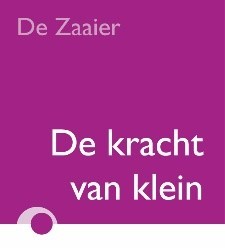 